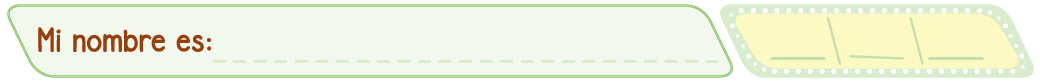 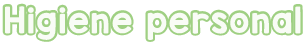 Después de comer tengo que....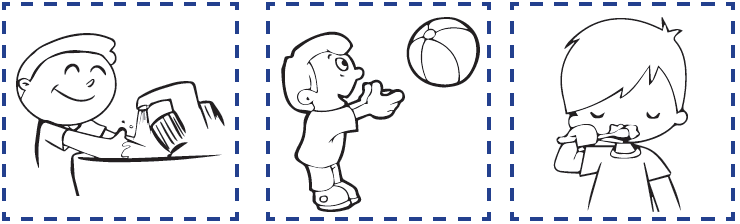 Después de comer tengo que....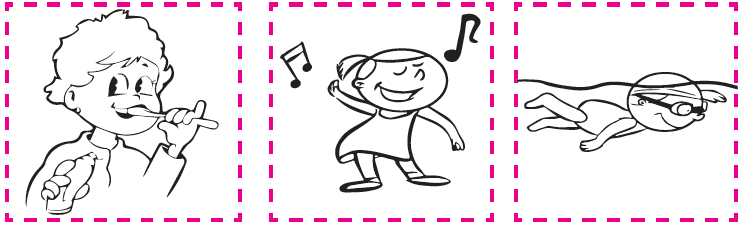 Después de irme a la cama tengo....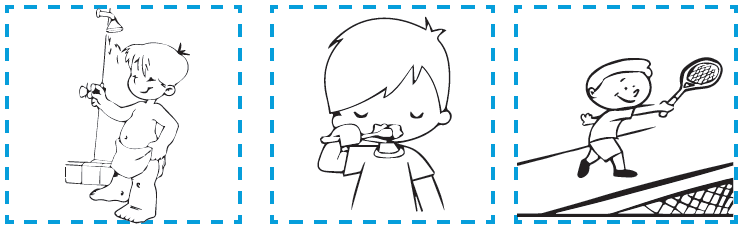 